KIN 4015/4016 Internship and research experience tracking form	To be turned in with your total hours attached upon the completion of your experience.Student name:__________________________Semester: _____________________________ (i.e. spring 2018)Total # of credits: ____________Internship location:    ___________________________________________________________			___________________________________________________________Internship Supervisor(s):_________________________________________________________	                 Email(s):_________________________________________________________			Phone number:_______________________________________________Start date:___________________________End date:____________________________Initial application: Application submitted to Marci. Date completed:______________________Be sure to attach:	Signed policy pageBackground check verificationCopy of CPR.  If not turned in with application a copy needs to be submitted before you can start your internship. Date completed:___________________For research, you will not be cleared to register until your research supervisor has signed the application Once all paperwork is turned in you will be allowed to register.Register for proper number of credits. Date completed:________________________	How to change your total number of internship/research credits?Go to where you add/drop classes & at the top of the page are three yellow tabs. One of them says "schedule & options". Click on that tab & the courses you're enrolled in will appear there. The credits for the classes will be underlined, so click on the credits and it will let you change them. Once you change them, then you need to click the submit button at the bottom of the page.Required documentation during internship:All paperwork requirements can be found on the UW K&H website: http://www.uwyo.edu/kandh/undergraduate-studies/internships/reports-evals-deadlines.htmlYou must follow these guidelines and complete all reports to successfully complete your experience.Weekly or Biweekly reports:Upload a report every other week or every 40 hours, whichever is less. Your total number of reports will vary depending on the total number of hours you are completing.Track all hours (word or excel) and attach to this form. Your supervisor must sign to verify.Upload reports to WYOCOURSES.Initial report: Date completed:_______________________Report 1: Date completed:_______________________Report 2: Date completed:_______________________Report 3: Date completed:_______________________Report 4: Date completed:_______________________If needed:Report 5: Date completed:_______________________Report 6: Date completed:_______________________Report 7: Date completed:_______________________FINAL report: Date completed:_______________________*Some of you may only have 3-4 reports based on your total number of hours. That is all you need to complete.Evaluations: You will need to email the evaluation link to your supervisor. The link can be found on the K&H website.Midterm: to be completed at the halfway point of your internshipSelf-evaluation: Date completed:_______________________Supervisor’s evaluation: Date completed:_______________________Final: to be completed upon the completion of your internshipSelf-evaluation: Date completed:_______________________Supervisor’s evaluation: Date completed:_______________________Other required paperwork:Exit survey: Date completed:_______________________Please turn in a signed log of hours with this form upon the completion of your internship or research experience. Your supervisor must sign off on your hours and complete their evaluations. This can be emailed, scanned or turned in in person.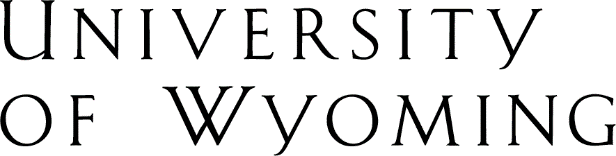 Division of Kinesiology and HealthDept. 3196 • 1000 E. University Ave. • Laramie, WY 82071(307) 766-5284 • fax (307) 766-4098 • e-mail: kinesiology@uwyo.edu • www.uwyo.edu/kandh 